Příklad 1Jaká bude navrhovaná prodejní cena výrobku?Příklad 2Ve firmě je v současné době pro výrobek označovaný jako ABC platná následující kalkulace jednotkových nákladů (Kč/ks): Tato kalkulace je platná pro výrobku (a prodej) 50 000 výrobků. Vedení firmy zvažuje novou situaci, kdy se podařilo získat nového velkého zákazníka. Veškeré informace jsou uvedeny v následující tabulce. Určete jednotkovou kalkulaci pro novou situaci a změnu celkového zisku.Příklad 3V podniku ZETA je v současné době platná následující jednotková kalkulace na poskytovanou službu Servis X (na jednu akci) (Kč/j): 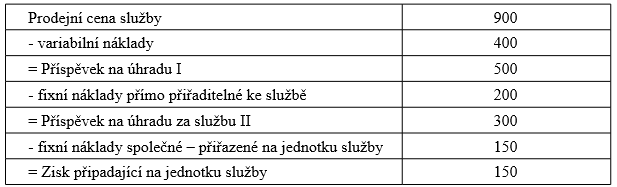 Tato kalkulace, založená na dělení nákladů na fixní a variabilní, je stanovena pro rozsah činnosti ve výši 20 000 akcí za dané období.Na základě analýzy trhu vedení podniku dospělo k názoru, že celkový potenciál trhu je nakloněn zvýšení rozsahu poskytování služby na 50 000 akcí. Podmínkou je zlevnění služby na cenu 800 Kč/j. Zvýšení rozsahu v poskytování služby sebou nese zvýšení přímých fixních nákladů služby o 4 mil. Kč, zejména z důvodu nutnosti doplnit novou technologii pro poskytování služby a na propagaci služby. Pořízení moderní technologie současně přinese snížení pracnosti při poskytování služby, která znamená redukci jednotkových variabilních nákladů o 10 %. Společné podnikové fixní náklady se nemění, a tedy se nebude ani měnit celková částka těchto nákladů, kterou má souhrnně tato služba pokrýt. Zadání: 1. Určete novou kalkulaci nákladů na jednotku služby a novou hodnotu celkového zisku za službu. 2. Proveďte propočet, při jakém rozsahu služby (počtu jednotek poskytnuté služby) bude v nové situaci dosaženo stejného hospodářského výsledku jako ve výchozí situaci. 3. Proveďte propočet, pro jakou cenu bude dosaženého stejného hospodářského výsledku jako ve výchozí situaci.Příklad 4Průmyslový podnik s jednoduchou výrobou vyrábí pouze jeden druh výrobku. Pro jeho výrobní proces je charakteristické to, že neexistuje nedokončená výroba a všechny výrobky zadané do výroby se v běžném období dokončí a prodají. V běžném období byly vynaloženy tyto náklady (v Kč):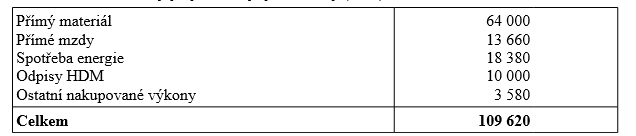 Podnik vyrobil 1 900 t výrobku. Zadání: Sestavte výslednou kalkulaci na 100 kg výrobku v položkách přímý materiál, přímé mzdy a výrobní režie.Příklad 5Podnik vyrábí jeden druh výrobku A. Předběžná kalkulace plných nákladů vychází z předpokladu, že objem výroby i prodeje bude ve sledovaném období činit 50 000 kusů a zahrnuje následující položky:Při podrobnější analýze výrobní režie bylo zjištěno, že variabilní charakter má pouze její pětina. Zbylou část tvoří fixní náklady, které jsou výrazem vytvořené výrobní kapacity. Ta umožňuje maximální výrobu za sledované období v rozsahu 60 000 kusů. Zjistěte, kolik budou činit průměrné náklady výroby na jeden vyrobený a prodaný kus výrobku A při výrobě a prodeji 40 000 kusů a 60 000 kusů. PoložkyJednotkyRoční výroba100 000 ksJednicové materiálové náklady100 KčJednicové přímé mzdy20 KčJednicová variabilní výrobní režie100 % z přímých mezdLeasing na výrobní stroj500 000 KčPříspěvek na úhradu fixních nákladů a tvorbu zisku5 000 000 KčDoporučená cena marketingovým oddělením190 Kč – 210 KčProdejní cena výrobku500Variabilní náklady300= Příspěvek na úhradu200Fixní náklady přidělené výrobku120= Zisk na výrobek80PoložkyJednotkyNově domluvený počet vyráběných výrobků2x víceSnížená jednotková cena400 Kč/ksZvýšení celkových fixních nákladů50 %Snížení jednotkových variabilních nákladů20 %Prodejní cena výrobkuVariabilní náklady= Příspěvek na úhraduFixní náklady přidělené výrobku= Zisk na výrobekProdejní cena výrobkuVariabilní náklady= Příspěvek na úhraduFixní náklady přidělené výrobku= Zisk na výrobekProdejní cena výrobkuVariabilní náklady= Příspěvek na úhraduFixní náklady přidělené výrobku= Zisk na výrobekPoložkyKč/ksPřímý (jednicový) materiál30Přímé (jednicové) osobní náklady10Výrobní režie (2 500 000/50 000 ks)50Plné náklady výroby90